Fizi Bizi Fesztiválon- Fizi Bizi Festival-2021.Farkaš Fani učenica 7/2 razreda na 11. Fizi Bizi Festu osvojila je treće mesto u kategoriji istraživačkih radova. Čestitamo učenici na postignutom rezultatu i želimo joj da ova nagrada bude podsticaj za nove ideje i dalje uspehe u ištraživačkom radu. Farkas Fanni iskolánk hetedik osztályos tanulója kutatómunkájával harmadik helyezést ért el a 11. Fizi Bizi Fesztiválon. További sok sikert kívánunk az újabb kutatásokhoz. A tanuló felkészítője Galac Ódri Beáta tanárnő.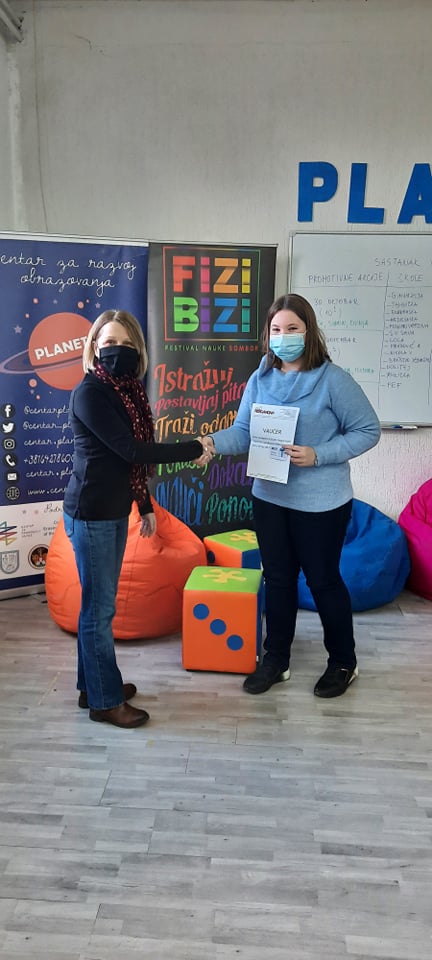 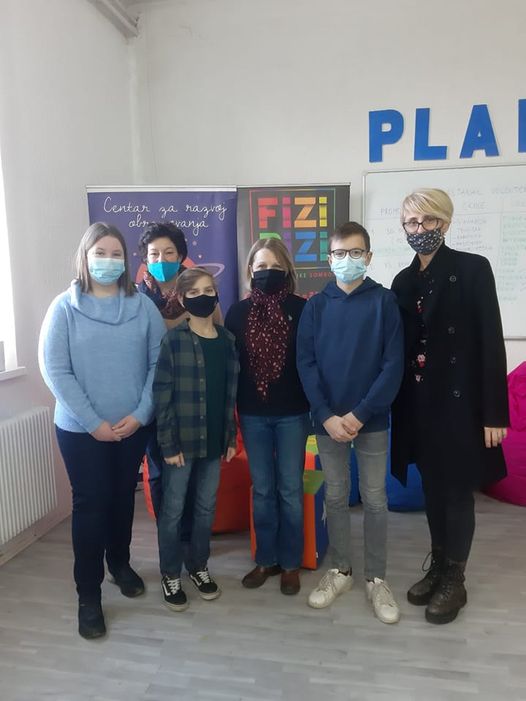 